SORTIE AU PLAN D’EAU DU LAMBON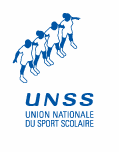 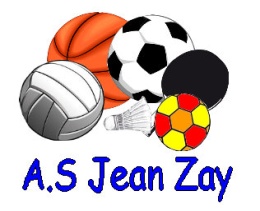 Mercredi 04 juin 2014De 8h25 à 17h30BENJAMINES        CONTE Mariam 6B DP        FAIZILLAS Alice 6B DP        FENIOUX Jade 5A DP        BILLION Mélody 6A DP        RAULT-NOEL Capucine 5A DPMINIMES FILLES        LEMAN Eva DP        HANDOUCHE Ismery DP         ASSE Andréa DP         MENDES Marie DPROY Inès DPBENJAMINSCONTE Bramasori 6A DPMETHAIS Nathanael 3C DPKANDA Loïck 5A DPVIDAL Théo 5C DPLOPES DE QUEIROS Ricardo 5B DPMINIMES GARCONSKOSE Ibrahim EXTSETTANA Yachan DPROUMEZIN Titouan DPAMOUZOU Samuel DPRONDONNET Guillaume DP